EVALUACIÓN DE MATEMÁTICA: FRACCIONESSÉPTIMO BÁSICO 2020Nombre: ____________________________________________ Curso: _________ Fecha: _________Puntaje ideal:     29 puntos        Puntaje obtenido: __________Resuelve gráficamente las siguientes multiplicaciones y divisiones de fracciones.                                                 (2 puntos cada una, 12 puntos en total)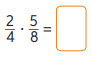 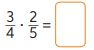 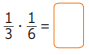 a)                                                          b)                                            ___________c) 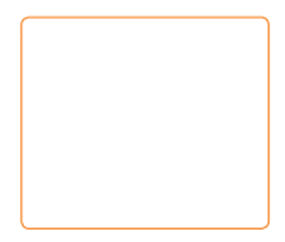 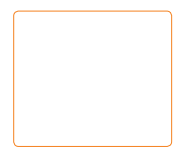 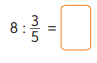 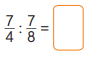 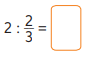 d)                                                                 __________e)                      ___________f)                                          Analiza las afirmaciones e indica cuál o cuáles de ellas son falsas. Luego, corrígelas.                                                   (2 puntos cada una, 8 puntos en total)La fracción irreductible equivalente al número decimal 6,48 es 324/25 La fracción decimal de 0,985 es 985/100 Una de las fracciones equivalentes a 3,28 es 164/50 La fracción 25 4/ 5 es equivalente al número decimal 25,8Resuelve los siguientes problemas. Aplica diferentes estrategias.              (3 puntos cada una, 9 puntos en total) Eliana compró 3/4 kg de semillas, pero solo utilizó 2/3 de ellas. ¿Cuántos kilogramos de semilla utilizó Eliana?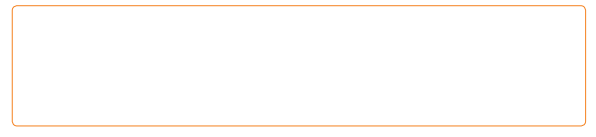 Araceli es dueña de 3/5 partes de un fundo. Si vende 2/3 partes de su propiedad. ¿Qué parte del fundo no vendió? Lorena comió 2/5 de un postre y su hermana Pamela comió 7/8 del resto. ¿Qué parte del postre comió Pamela?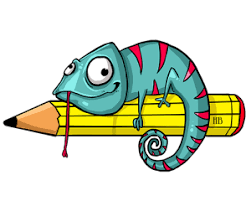 ¡MUCHO ÉXITO!